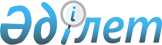 О внесении изменений в постановление акимата Южно-Казахстанской области от 17 сентября 2015 года № 281 "Об утверждении регламентов государственных услуг в сфере архитектурно – градостроительной деятельности"
					
			Утративший силу
			
			
		
					Постановление акимата Южно-Казахстанской области от 1 апреля 2016 года № 91. Зарегистрировано Департаментом юстиции Южно-Казахстанской области 25 апреля 2016 года № 3726. Утратило силу постановлением акимата Туркестанской области от 30 июня 2020 года № 142
      Сноска. Утратило силу постановлением акимата Туркестанской области от 30.06.2020 № 142 (вводится в действие по истечении десяти календарных дней после дня его первого официального опубликования).

      В соответствии с Законом Республики Казахстан от 23 января 2001 года "О местном государственном управлении и самоуправлении в Республике Казахстан", акимат Южно-Казахстанской области ПОСТАНОВЛЯЕТ:

      1. Внести в постановление акимата Южно-Казахстанской области от 17 сентября 2015 года № 281 "Об утверждении регламентов государственных услуг в сфере архитектурно-градостроительной деятельности" (зарегистрировано в Реестре государственной регистрации нормативных правовых актов за № 3377, опубликовано 31 октября 2015 года в газете "Южный Казахстан") следующие изменения:

      в приложении 1 "Регламент государственной услуги "Выдача справки по определению адреса объектов недвижимости на территории Республики Казахстан" к указанному постановлению:

      в наименование внесено изменение на казахском языке, текст на русском языке не меняется;

      в главе "1. Общие положения":

      в пункте 1 слова "центр обслуживания населения (далее - Центр)" заменить словами "некоммерческое акционерное общество "Государственная корпорация "Правительство для граждан (далее – Государственная корпорация)";

      пункт 3 изложить в следующей редакции:

      "3. Результатом оказания государственной услуги является справка: по уточнению, присвоению, упразднению адресов объекта недвижимости с указанием регистрационного кода адреса по форме согласно приложению 1 к стандарту государственной услуги "Выдача справки по определению адреса недвижимости на территории Республики Казахстан", утвержденному приказом исполняющего обязанности Министра национальной экономики Республики Казахстан от 27 марта 2015 года № 257 (далее – Стандарт).";

      по всему тексту слова "ЦОН", "в Центр", "Центра", "центром обслуживания населения" заменить соответственно словами "Государственную корпорацию", "в Государственную корпорацию", "Государственной корпорации", "Государственной корпорацией";

      наименование главы 4 изложить в следующей редакции:

      "4. Описание порядка взаимодействия с государственной корпорацией "Правительство для граждан" и (или) иными услугодателями, а также порядка использования информационных систем в процессе оказания государственной услуги";

      в приложении 2 "Регламент государственной услуги "Выдача архитектурно-планировочного задания" к указанному постановлению:

      главу "1. Общие положения" изложить в следующей редакции:

      "1. Государственная услуга "Выдача архитектурно-планировочного задания" (далее – государственная услуга) оказывается структурными подразделениями местных исполнительных органов районов и городов областного значения Южно-Казахстанской области, осуществляющими функции в сфере архитектуры и градостроительства (далее - услугодатель).

      Прием документов и выдача результатов оказания государственной услуги осуществляется через:

      1) канцелярию услугодателя;

      2) некоммерческое акционерное общество "Государственная корпорация "Правительство для граждан" (далее – Государственная корпорация);

      3) веб-портал "электронного правительства" www.egov.kz (далее - портал).

      2. Форма оказания государственной услуги: электронная (частично автоматизированная) и (или) бумажная.

      3. Результат оказания государственной услуги: архитектурно-планировочное задание согласно приложению 1 к стандарту государственной услуги "Выдача архитектурно-планировочного задания", утвержденному приказом исполняющего обязанности Министра национальной экономики Республики Казахстан от 27 марта 2015 года № 257 (далее - Стандарт) с приложением следующих исходных материалов:

      технических условий;

      схем трасс наружных инженерных сетей;

      выкопировки из проекта детальной планировки;

      вертикальных планировочных отметок;

      поперечных профилей дорог и улиц.";

      наименование главы 4 изложить в следующей редакции:

      "4. Описание порядка взаимодействия с государственной корпорацией "Правительство для граждан" и (или) иными услугодателями, а также порядка использования информационных систем в процессе оказания государственной услуги";

      в пункте 8 слова "5. Описание порядка взаимодействия с центром обслуживания населения и (или) иными услугодателями, а также порядка использования информационных систем в процессе оказания государственной услуги" исключить;

      в приложении 3 "Регламент государственной услуги "Выдача решения на реконструкцию (перепланировку, переоборудование) помещений (отдельных частей) существующих зданий, не связанных с изменением несущих и ограждающих конструкций, инженерных систем и оборудования" к указанному постановлению:

      в главе "1. Общие положения":

      в пункте 1 слова "центр облслуживания населения (далее - Центр)" заменить словами "некоммерческое акционерное общество "Государственная корпорация "Правительство для граждан (далее – Государственная корпорация)";

      в главе "2. Описание порядка действий структурных подразделений (работников) услугодателя в процессе оказания государственной услуги":

      подпункт 1) пункта 5 изложить в следующей редакции:

      "1) услугополучатель предоставляет необходимые документы, предусмотренные пунктом 9 стандарта государственной услуги "Выдача решения на реконструкцию (перепланировку, переоборудование) помещений (отдельных частей) существующих зданий, не связанных с изменением несущих и ограждающих конструкций, инженерных систем и оборудования", утвержденному приказом исполняющего обязанности Министра национальной экономики Республики Казахстан от 27 марта 2015 года № 257 (далее - Стандарт) услугодателю;";

      по всему тексту слова "центром обслуживания населения", "в Центр", "Центра" заменить соответственно словами "Государственной корпорацией", "в Государственную корпорацию", "Государственной корпорации";

      наименование главы 4 изложить в следующей редакции:

      "4. Описание порядка взаимодействия с государственной корпорацией "Правительство для граждан" и (или) иными услугодателями, а также порядка использования информационных систем в процессе оказания государственной услуги".

      2. Государственному учреждению "Аппарат Акима Южно-Казахстанской области" в порядке, установленном законодательными актами Республики Казахстан, обеспечить:

      1) направление настоящего постановления на официальное опубликование в периодических печатных изданиях, распространяемых на территории Южно-Казахстанской области и информационно-правовой системе "Әділет";

      2) размещение настоящего постановления на интернет-ресурсе акимата Южно-Казахстанской области.

      3. Настоящее постановление вводится в действие по истечении десяти календарных дней после дня его первого официального опубликования.

      4. Контроль за исполнением настоящего постановления возложить на первого заместителя акима области Сатыбалды Д.А.
					© 2012. РГП на ПХВ «Институт законодательства и правовой информации Республики Казахстан» Министерства юстиции Республики Казахстан
				
      Аким области

Б. Атамкулов

      Сатыбалды Д.

      Садыр Е.

      Садибеков У.

      Туякбаев С.

      Абдуллаев А.

      Мендебаев К.
